Application should be submitted in 2 copies. 	Appropriate field should be marked with × on its right side.APPENDIX TO THE APPLICATIONThe application must be accompanied by a attachments, which should include:An Applicant hereby declares that:Comply with all applicable requirements related to applying for the conformity assessment.Submitted with this application documentation is adequate to the product and the current.Provide the necessary information to carry out the conformity assessment.The product submitted for conformity assessment has not been the subject of cooperation between the Applicants and the ITT CERTEX (eg. in the design, manufacturing).Enable employees ITT CERTEX access to the premises for the purpose of production process evaluation / supply of the product and to take samples for testing and access to documents related to the certified product.Agrees to subcontractor to a fixed range, eg. product performance testing, assessment of the product.Provides data on complaints about products covered by the conformity assessment certificate during the validity period of the certificate.He will pay an initial fee of EUR 300 (three hundred) net; the initial fee is not refundable in the event of resignation during the conformity assessment process.To pay the final fee on the base an invoice issued by ITT CERTEX for the conformity assessment, regardless of the result of the assessment.Agree the processing by ITT CERTEX Sp. z o.o. (91-765 Łódź, ul. Górnicza 30/36) personal data provided to ITT CERTEX Sp. z o.o. in order to implement conformity assessment procedures (in accordance with the Regulation (EU) 2016/679 of the European Parliament and of the Council of 27 April 2016 on the protection of natural persons with regard to the processing of personal data and on the free movement of such data, and repealing Directive 95/46/EC (General Data Protection Regulation) (Text with EEA relevance)Accept / Do not accept to issue and sending an electronic invoices /in accordance with an Article 106n of the Act of March 11, 2004 on tax on goods and services),An electronic version of an Invoice should be sent on the following email address: …………………………………………………………………………………………. .The applicant acknowledges that the evaluation process will be started after the payment of a fee based on the initial invoice. CAB CERTEX AC 175 issue an certificate of conformity after obtaining a positive result of the assessment and payment of the full fee for the evaluation.INFORMATION CLAUSEIn accordance with an Art. 13 of the on the protection of natural persons with regard to the processing of personal data and on the free movement of such data of 27 April 2016 (Journal of Laws UE L 119 of 04/05/2016) ITT CERTEX Sp. z o.o. informs that:An administrator of your personal data is Instytut Technologii Tekstylnych CERTEX Sp. z o.o. with headquarters in Łódź (91-765), ul. Górnicza 30/36.Contact with the Data Protection Officer regarding the protection of your personal data rodo@ittcertex.pl or in writing to the address of the Company's registered office at the address indicated above.Your personal data will be processed in order to perform the contract – base on art. 6 sec. 1b of the Regulation (EU) 2016/679 of the European Parliament and of the Council of 27 April 2016 on the protection of natural persons with regard to the processing of personal data and on the free movement of such data or based on the legitimate interest of the administrator.The recipients of your personal data will be entities authorized to obtain personal data on the basis of legal provisions. Your personal data will be processed for a period of 10 years since the date of completion the conformity assessment process by ITT CERTEX or the expiry date of the certificate's or based on the legitimate interest of the administrator.You have the right to access your personal data and receive a copy of it, rectify (revisions), delete or limit the processing, as well to present object to the processing of your personal data by the CompanyITT CERTEX subcontractors i.e. accounting departments, legal departments, IT companies, may also have an access to your personal data.You have the right to send the complaint to the President of the Data Protection Office, if you feel that the processing of your personal data affect the provisions of the GDPR.Providing the personal data is voluntary, however refuse of providing data may result in the refusal signing a contract.Your personal data will not be the subject of the automated decision making process (profiling).Your personal data will not be processed for any purpose other than it has been collected.Greyed out fields are filled by Certification Department of ITT CERTEXINSTITUTE OF TEXTILE TECHNOLOGIESCERTEX Sp. z o.o. (Ltd.)INSTITUTE OF TEXTILE TECHNOLOGIESCERTEX Sp. z o.o. (Ltd.)ul. Górnicza 30/36PL 91-765 ŁÓDŹ, POLANDConformity Assessment Body Conformity Assessment Body Tel./Fax: + 48 42 657 1137E-mail: biuro@ittcertex.plAPPLICATION FOR CONFORMITY ASSESSMENT OF PRODUCTunder the Polish Act of 30 August 2002. Conformity Assessment System
(Dz. U. No. 166 of 2002., pos. 1360, as amended)Grant of certificate of conformityGrant of certificate of conformityAPPLICATION FOR CONFORMITY ASSESSMENT OF PRODUCTunder the Polish Act of 30 August 2002. Conformity Assessment System
(Dz. U. No. 166 of 2002., pos. 1360, as amended)Grant of certificate of conformity for registered mark „eco5”Grant of certificate of conformity for registered mark „eco5”APPLICATION FOR CONFORMITY ASSESSMENT OF PRODUCTunder the Polish Act of 30 August 2002. Conformity Assessment System
(Dz. U. No. 166 of 2002., pos. 1360, as amended)Grant of certificate of conformity for Polish Standard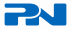 Grant of certificate of conformity for Polish StandardAPPLICATION FOR CONFORMITY ASSESSMENT OF PRODUCTunder the Polish Act of 30 August 2002. Conformity Assessment System
(Dz. U. No. 166 of 2002., pos. 1360, as amended)Expansion of certificate  No.:APPLICATION FOR CONFORMITY ASSESSMENT OF PRODUCTunder the Polish Act of 30 August 2002. Conformity Assessment System
(Dz. U. No. 166 of 2002., pos. 1360, as amended)Extension of validity of certificate 1 No.:1. APPLICANT1. APPLICANTEnter the full name of the company as registered or nail stamp.Enter the full name of the company as registered or nail stamp.Manufacturer 
Importer ,DistributorManufacturer 
Importer ,DistributorEnter the full name of the company as registered or nail stamp.Enter the full name of the company as registered or nail stamp.2. Address3. Tel. / Fax4. e-mail:5. VATIN:6. Company No. 7. 	Contact person:
Name, surname, position, Tel. , e-mail.7. 	Contact person:
Name, surname, position, Tel. , e-mail.7. 	Contact person:
Name, surname, position, Tel. , e-mail.7. 	Contact person:
Name, surname, position, Tel. , e-mail.7. 	Contact person:
Name, surname, position, Tel. , e-mail.8. 	Place of manufacture:
Name, address 8. 	Place of manufacture:
Name, address 8. 	Place of manufacture:
Name, address 9. PRODUCTName Type, model, symbol9. PRODUCTName Type, model, symbol9. PRODUCTName Type, model, symbol10. Conformity with: 10. Conformity with: 10. Conformity with: 11. Conformity assessment program11. Conformity assessment program11. Conformity assessment program1Technical file of product (containing: general description, drawings or photographs, list all raw materials, additives and other used in technological process, description of the production process, a description of the quality control, sample of the labels,2Supplier questionnaire (part A or B or C).3Copies of laboratory test reports (if the applicant has one).4Copies of the certificates held (e.g. management systems covering the production and / or delivery of the product).5Pattern product...................................................................................................................................................................................................Place, dateApplicant (stamp and signature)Mutual obligations of the parties set forth in Contract No. ……………………………………………..……….……….……………… of …………………………………..……………….………………………….… .Expected date of the production process evaluation / supply: ……………………………………………………..…….........................................….………………………….……..………….…………… .Registration numberOfficial: name and surnameDate of registration of application.............................................................................Imię i nazwisko